安徽林海园林绿化股份有限公司招聘简章安徽林海园林绿化股份有限公司，成立于2008年，法人代表严梅，注册资本6420万元，坐落于安徽省马鞍山市和县林海生态园，是国家林业重点龙头企业，全国股转“新三板”挂牌企业(证券代码：872471)。拥有城市园林绿化企业壹级、风景园林工程设计专项甲级、建筑装修工程专业承包壹级、市政公用工程施工总承包贰级、水利水电工程施工总承包、古建筑工程、城市及道路照明工程、环保工程专业承包叁级，被中国人民银行总行备案许可征信机构授予“AAA级信用企业”。通过了ISO质量、环境、职业健康安全管理体系认证。多年来，公司通过管理创新、服务创新、技术创新，深化品牌建设和企业文化建设，保持了良好的发展势头，先后获得“全国诚信示范单位”、“全国优秀园林施工先进单位”、“全国十佳园林优秀企业”、“全国万企帮万村精准扶贫先进民营企业”、“全国园林综合竞争力百强企业”、“全国国土绿化贡献奖”、“安徽省现代林业示范区”、“安徽省园林绿化50强企业”、“安徽省科技兴林致富示范企业”等多项荣誉称号。公司注册的“问道林海”是安徽省著名商标。是马鞍山市“重合同守信用”企业，安徽省建筑大学“实习就业基地”，马鞍山市和县扶贫基地,安徽省农科院、安徽农业大学合作伙伴。现因公司业务发展需要招聘以下岗位：一、助理设计师2人任职要求：本科及以上学历，建筑学、城乡规划、环境设计、风景园林等相关专业；2、1年以上风景园林、规划设计相关工作经验，实习生可接受优秀应届毕业生；3、配合完成园林规划设计、建筑设计等工作，根据不同项目要求完成项目图纸的绘制；
4、具有良好的团队协作和敬业精神，沟通能力强，有上进心，能吃苦耐劳，工作认真负责；5、能够熟练应用AutoCAD、Photoshop、Sketch up 、PPT等软件，会Lumion、3Dmax效果图制作优先。二、资料员 3人任职要求：1、本科及以上学历，建筑学、城乡规划、环境设计、风景园林等相关专业；2、熟悉工程资料管理、CAD绘图及现行国家设计、施工、验收规范及流程；3、有施工单位资料员工作经验，能独立完成工程资料的整理；4、身体健康，吃苦耐劳，具备良好的团队合作意识和抗压能力。三、造价员3人任职要求：1、本科及以上学历，建筑学、城乡规划、环境设计、风景园林等相关专业；2、有园林绿化、市政等工程造价、审计经验，精通工程预、结、决算；3、熟练操作一点智慧、神机妙算、广联达、同望等工程造价及办公软件，熟练运用定额标准；4、了解国家及地方工程建设、合同管理方面的政策、法规，对项目的成本控制、预决算、材料采购和合同风险防范。四、施工员（含实习生）10人任职要求：1、本科及以上学历，建筑学、城乡规划、环境设计、风景园林等专业；2、熟知施工操作流程，精通园建施工做法，有2年以上现场管理经验；3、懂测量仪器使用，具有良好沟通能力，有独立操作能力；4、了解苗木生长习性、栽植、养护管理；5、扎实的专业知识、较强的沟通协作能力、较高的团队合作精神。公司福利：1、公司设有岗位工资、绩效工资，业务提成，年度绩效奖金； 2、五险、传统节假日发放礼品或礼金；3、公司免费提供食宿；4、不定期组织旅游或考察学习。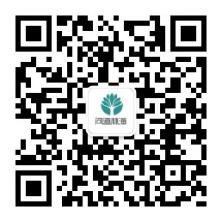 公司信息：公司网址：http://www.ahlhjt.com      微信公众号：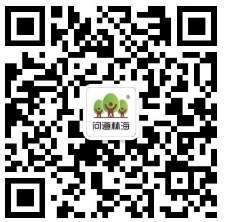 总部地址：马鞍山市和县西埠镇林海生态园分公司地址：合肥市政务区潜山路与祁门路交口新地中心C座15楼林海生态电话：0555-5370778（接通后按0）/0551-66556993 邮箱：lhyl@ahlhyl.com应聘渠道：网络投递：智联招聘网、新安人才招聘网、安徽省大学生就业服务平台邮箱投递：lhyl@ahlhyl.com、2928045823@qq.com电话联系：姚主任 17764470652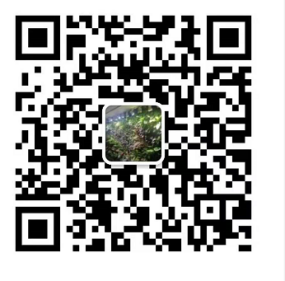 招聘负责人微信二维码：